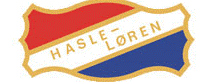 Årsberetningen for 2022 dekker andre halvdel av sesongen 2021/2022og første halvdel av sesongen 2022/2023.Styrets sammensetningHåndballstyret har i 2022 bestått av:Styreleder: Anita VardøyNestleder: Maren MoenSekretær: Caroline Ringstad SchultzØkonomiansvarlig: Christophe MangionStyremedlem: Birgitte Retvedt (trakk seg sommer 2022)Styremedlem: Gro Anne Lunde (valgt inn som vara, men gikk inn i styret sommeren 2022.Vara: Cathrine EidsvågSportslig utvalg har i 2022 bestått av:Leder sportslig utvalg: Maren MoenSportslig leder: Stian SkaarMaterialforvalter: Marianne ThobiassenKommunikasjonsansvarlig: Anne Hofmo BjølgerudDommerkontakt: Laetitia RizikiArrangementskomiteen: Katarina Brkljacic, Mari Rustad, Gro Anne LundeDugnad og hall: Morten Johansen Styret ble valgt under̊ håndballgruppens årlige møte 10. februar 2022, og godkjent på klubbens årsmøte. Anita Vardøy har vært håndballgruppens representant i hovedstyret til Hasle Løren IL dette året. Valgkomite valgt på årlig møte, og som er ansvarlige for finne kandidater til styre i 2023:Anne Kristine SoltvedtStyrets arbeid Det er avholdt månedlige styremøter i 2022, både på teams, i klubbhuset og hjemme hos styremedlemmer. Mellom møtene har det vært jevnlig dialog rundt gjennomføring av konkrete oppgaver. Referat frastyremøter publiseres fortløpende på klubbens nettsider. Det har vært gjennomført jevnlige møter i sportslig utvalg, og aktiviteter har blitt utført fortløpende. 2022 ble året der pandemiens tiltak avtok, og håndballgruppa igjen kunne ta opp vanlige aktiviteter. I 2022 har det vært fokusert på: Gjenoppta vanlig aktiviteter med mange nye medlemmer og støttespillereFølge opp hallsituasjonen Dugnad for å pusse opp kiosk og gardrobeanlegg Gjennomføring av hjemmekamper Inntekt via dugnadsarbeid og julekalenderÅ skaffe nødvendige treningstimer (Lørenhallen, Vollebekk skole og Løren skole) og på å fordele tildelte treningstider på lagene. Følge opp betalte trenere og dommere (rammebetingelse, avtaler, møter etc.)Utarbeide ny sportslig plan. Med dette er veien lagt for videre utvikling av håndballgruppaOppdaterte nettsider og nyheter (kommunikasjonskanaler)Rekruttering – utarbeidet videoer og ranselpost for håndball på AKSInnført felles cup for håndballgruppa (Slottsfjellcup)Skape sosiale rammer i håndballgruppa gjennom å arrangere høstfest for støttespillere MedlemstallOversikt over utvikling i antall medlemmer de sju siste årene:Gruppen mistet noen medlemmer under pandemien (2021), men antall medlemmer har ellers vært jevnt stigende de siste årene. Spesielt blant de yngste er et jevnt tilsig av nye medlemmer. Dette er veldig positivt, og på tross av nedgang i organisert idrett blant barn og unge ellers har håndballgruppa vokst stort i 2022. Det er en målsetning om å kunne stille både gutte- og jentelag i alle årsklasser. Det er derfor spesielt positivt at det er en stor økning i antall gutter som har meldt seg inn det siste året.Aktivitet i håndballgruppenDommereDommerkontakt i sportslig utvalg har i 2022 vært Laetitia Riziki. Dommerkontakt i styret har vært Caroline Ringstad Schultz. Det har vært gjennomført ett møte for dommere på klubbhuset i 2022.Hasle-Løren sin dommergruppe har i 2022 bestått av 10 personer. Vi har 3 barnekampledere i 14-års alderen som dømmer barnekamper i vår egen hall. Vi har 5 dommere mellom 16 og 18 år som både dømmer kamper i egen hall, i tillegg til utdelte kamper fra region. Vi har også to dommere i 1 divisjon og Rema 1000-ligaen. Alle dommerne dømmer kamper nesten hver uke. I tillegg til kamper i egen hall og for regionen, har dommere fra oss i løpet av 2022 også dømt kamper i Slottsfjell cup og Fredrikstad cup. Antall dommere har steget jevnt i løpet av 2022. 4 av dommerne har gjennomført kurs i 2022, og håndballgruppa jobber for å rekruttere dommere blant yngre lag og holde dem i klubben. I inneværende sesong stiller vi med flere dommere enn nødvendig for å nå kvoten til regionen, noe som er veldig positivt.TrenereHåndballgruppa har mange flinke foreldretrenere. Mange av disse ønsker å ta trenerkurs, og håndballgruppa har som målsetning at trenere skal få kurs tilpasset aldersgruppen de er trenere for. I 2022 har følgende blitt gjennomført: Tilbud kurs på nivå trener 1 (4 første moduler)Ansatt 7 ungdomstrenere for yngre lagenheterAnsatt 2 trenere (junior/08 og 09)Flere vil få tilbud om kurs, inkl. gjennomføring av resterende moduler for trener 1, i løpet av 2023. Status fra den enkelte lagenhet2016/2017 (Håndballskolen)Seriespill: Intersport Loppetass. Stilte 2 lag til bronserunden i høst, og stiller nå 5 lag til sølvrunden.Sosialt: Foreløpig ingen rent sosiale arrangementer. Men fikk til en litt annerledes trening siste før jul på Studio Jobbsprek på Økern.Kort oppsummering: Høsten 2022 ble 2016- og 2017 spillerne skilt fra 2015 og dannet et eget lag. Vi var da 12 spillere. Gjennom helt enkel rekruttering på sosiale medier og gjennom jungeltelegrafen, er vi nå oppe i 29 stk (hvorav 4 født i 2017). Vi er blitt såpass mange, og gymsalen på Løren er relativt liten, slik at vi nå oppfordrer foreldre til ikke å "henge" på sidelinjen under trening. Fem faste trenere, og flere foreldre har tilbydd seg og hjelpe til.2015 (Håndballskolen)Seriespill: Intersport loppetassen.Kort oppsummering: Høsten 2022 ble 2015 skilt ut som eget lag fra 2016/2017. Laget trener ukentlig på Løren skole. Jenter/Gutter 2014 Seriespill: Loppetass våren 2022 og Intersport 4’er turnering er høsten 2022. Sosialt: Sommeravslutning med spill og premieutdeling i juni 2022 og drar sammen i på kamp Romerrike Ravens mot Kristiansand Vipers i januar 2023.Kort oppsummering: 2022 har vært et meget godt håndball-år for 2014-kullet: endelig vanlige treninger og kamper uten korona-regler, stor rekruttering av både spillere og trenere, og god sportslig utvikling. Spillerne våre vokser fysisk, mentalt og teknisk, og er en skikkelig ålreit gjeng å være sammen med hver mandag. Vi behandler hverandre med respekt og toleranse, og tuller mye.

Gutter 2012/2013Seriespill og turneringerVi har to lag påmeldt i kortbaneserien G10 og ett lag i kortbaneserien G9 i sesongen 2022/23. I tillegg har vi vært med på alle Intersport 4'er-rundene for G9 før jul. Vi var også med på Ellingsrud Vårcup i 2022.Kort oppsummeringLaget og spillergruppa har hatt en voldsom vekst i 2022, og har i høst gått fra 8-9 gutter på mange treninger i august/tidlig september til 20-25 på stort sett alle treninger etter høstferien. Derfor ble det også engasjert en ungdomstrener til laget i oktober.
Sportslig har også utviklingen vært god. Vi har hatt stort fokus på basisteknikk rundt ballbehandling og kast og mottak, noe som ikke minst har vært viktig for de mange nye spillerne vi har fått. I løpet av det kommende året blir det også mer fokus på utgruppert forsvar, finter og strekspill, i tråd med grunnprinsippene for G11-serien i Region Øst.Vi er veldig glade for at vi har mange gode målvakter, og mange som vil stå i mål på hver eneste trening og kamp. Det lover godt, for det er utrolig viktig med gode og uredde målvakter de kommende årene.Jenter 2012/2013 Jenter 2012 og 2013 trener fortsatt sammen. Etter sesongslutt (21/22) var det en del 2012 spillere som sluttet, men det har også kommet en del nye spillere i løpet av året. Ved årsslutt var vi totalt 43 spillere, 6 jenter født i 2013 og 37 jenter født i 2012. Spillerne kommer fra seks ulike skoler: Løren, Refstad, Sinsen, Vollebekk, Hasle og Kampen. I hele 2022 har vi trent to gang per uke. På tirsdager er vi ca 25 spillere, og på torsdager er vi i overkant av 30 spillere. Laget har seks foreldretrenere og en ungdomstrenertrener. På grunn av mengden spillere har vi ofte stasjonsvis trening i mindre grupper (ikke faste grupper). Det er stor variasjon i spillergruppen, men alle spillere har hatt en fin utvikling dette året. Mange har fått økt spilleforståelse, og det blir stadig bedre samspill når vi spiller kamper. Fram til sommeren deltok vi på Intersport 4´er med seks jentelag, og med to lag i kortbaneserien. Vi avsluttet sesongen med å delta på to lokale cuper´er. Etter sommeren har vi deltatt med fire jevne lag i kortbaneserien, hvor vi har variert hvem som spiller på de ulike lagene i hver runde. Nå etter jul vil vi prøve med mer faste lag. 2013 jentene har dessverre ikke vært nok spillere til å stille lag i Intersport 4´er til nå, men vi håper å få til dette i 2023. Det er veldig stas og inspirerende for spillerne våre å få spille kamper. Vi fikk ny lagleder i 2022 som har bidratt med mye praktisk. Flere foreldre har bistått med sosiale arrangementer, og med koordinering av salg av julekalender. Foreldrene har også blitt eksperter på å arrangere hjemmekamper. Takk til alle som stiller opp! Av sosiale tiltak har laget i 2022 vært på Rush trampolineland, hatt pizzakveld på klubbhuset og juleavslutning med grøt og pepperkaker i hallen. Nå i januar skal vi se på damekamp i eliteserien (Romerike ravens mot Vipers Kristiansand). I 2023 er det fortsatt behov for bistand til rekruttering av flere 2013 jenter, med mål om at de kan stille med eget lag i kortbaneserien neste sesong.Jenter 2011:Seriespill:Våren 2022 fortsatte vi seriespillet med ett lag i nivå 1 og ett lag i nivå 2. Med en relativt stor andel nye spillere opplevde vi nivå 1-kampene som for utfordrende – særlig da vi ønsket å unngå nivådifferensiering av spillerne våre. Vi er derfor påmeldt med to lag i regionsserien nivå 2 høsten 2022. Alle spillere er plassert fast på ett av lagene. Lagsammensetningen er besluttet av trenerne med viktigste hensyn å skape to jevngode lag. Denne lagsammensetningen har kun vært gjeldene ved kamper, og ikke under treninger. Med om lag 10 nye spillere høsten 2022 har behovet for nok et lag i regionsserien meldt seg. Etter nyttår er vi derfor påmeldt med ytterligere 1 lag i regionsserien nivå 3 for å sørge for et spilltilbud for alle våre nye spillere. På dette laget vil våre til en hver tid nyeste spillere ha fast plass, i tillegg til at inntil 3 spillere fra våre nivå 2-lag rullerer inn. Begge lag har gjennom året hatt en positiv utvikling, og trenerne opplever en bratt læringskurve både hos de nye og de mer erfarne spillerne i kamp.Turneringer:Våren 2022 stilte vi med to lag i Ellingsrud vårcup. Dette var lagets første turnering – og uten tvil en gøy opplevelse for spillerne som gav mersmak!Sosialt:Flere sosiale tilstelninger har vært gjennomført dette året, og laget består etter hvert av en sammensveiset gjeng med spillere. Foreldremøter ble avholdt i februar og september -  og foreldregruppen består av en god kjerne som kjenner hverandre og bistår på flere områder. En målsetning for 2023 er å få integrert nye foreldre og spillere like godt. Året startet med en nyttårsfest i januar hjemme hos trener og lagleder. Det ble servert pizza, brus og kaker, og vi gjennomførte vårt første spillermøte der vi snakket om våre sosiale målsetninger, idrettslige målsetninger, og forventninger. I forbindelse med vårcupen hadde spillere, foreldre/familier og trenere en middag på Vinslottet (Hasle) – om lag 70 personer var samlet! Før sommerferien arrangerte vi en hagefest med grilling av pølser med spillere og foreldre. Foreldrene har før jul gått sammen om å kjøpe en stor høyttaler til bruk under treninger/oppvarming før kamper – til stor begeistring fra jentene!    Kort oppsummering:Vi har gjennom året hatt to treningsøkter i uken (etter sommerferien har begge øktene vært i Lørenhallen).Hovedtrener har i 2022 gjennomført de fire første modulene av trener 1-kurset i tillegg til et seminar om 11-årsserien, begge holdt av regionen. Spillerne har hatt en jevn utviklingskurve gjennom året. Det er spesielt gledelig at mange av våre nyeste spillere allerede hevder seg på treninger og i kamper! Stort tilfang av nye spillere gjennom våren og høsten medførte et behov for flere voksne på trening og en omstrukturering av treningene (økning av stasjonsbaserte øvelser for at ikke for mange ble stående på samme øvelse). Det er også stor variasjon blant spillerne våre når det gjelder håndballerfaring. Da vi fikk med oss Terje på én økt ukentlig og samtidig endret treningsplanene noe opplevde vi igjen økt treningskvalitet. Utfordringer og utvikling av samtlige spillere (uten utartet nivådifferensiering under treninger eller i kamp) vil fortsette å være et av våre fokusområder i 2023. I tillegg ønsker vi å fortsette å bygge en positiv lagkultur der foreldrene også er inkludert.Jenter 2010:Seriespill: Før jul 2 lag, etter jul 1 lag nivå 1Turneringer: Seriespill, Tema serien, Ellingsrud vårcup, Pocket Valley cup.Sosialt: Pizzakveld, Håndballkamp med pizza, Julegrøt med film, Juleavslutning på siste trening før jul med grøt, godtepose og voksene mot barn kamp.Kort oppsummering: Vi er en gruppe på 17 jenter som spiller kamper og trener sammen. Før jul hadde vi to lag (nivå 1 og 2). Dessverre er vi ikke nok spillere til å stille to lag på forskjellige nivåer så vi så oss nødt til å trekke nivå to laget til jul. Det er 6 trenere hvorav 3 er så å si faste og de resterende 3 er der så ofte de kan og i hvert fall 1 gang i uka.Jenter 2009/2008Seriespill: Jenter 2008 og 2009 trener sammen. I 2021/22 sesongen stilte vi med ett lag i regionserien (2008). Inneværende sesong har vi både i J13 og J14-lag i regionserien. J14 stiller også lag i regionscupen. Samlet er vi 20 spillere, noe som er litt for lite til å ha to lag, flere 2009-jenter spiller både på J13 og J14.Turneringer: Deltok på strandhåndball på Skedsmo i juni. Hadde noen treningsøkter med spillere fra Kjelsås IL før turneringen.Det ga mersmak og vi vil delta også denne sesongen både på flyball og strandhåndball. Deltok også på en cup; Quartz-cup i Kristiansand.Sosialt: Sommeravslutning med pizza i juni, og juleavslutning med filmkveld og pizza på Klubbhuset. Jentene var også på treningsleir i Gøteborg i august og på Gjøvik i desember. Jentene har hatt mange dugnader primært med loddsalg og innsamling av panteflaskerfor å dekke deler av treningsturene.Juniorlaget (J2003 – J2005)Seriespill:Sesongen 2021/22 hadde vi ett lag i seriespill 6. divisjon. Dette var basert på J2003/04 laget som startet opp håndballgruppen i 2010 og betyr at klubben faktisk klarte å f[ et lag helt opp til SR klassen hvilket er en meget sterk prestasjon. Laget spilte totalt 19 kamper, 6 seire, 1 uavgjort og 12 tap. Laget er det som scorer mest, men samtidig slipper de også inn flest mål. På toppscorer listen er det hele 4 spillere blant de 8 beste. Til 2022/23 sesongen kom det tilbake flere jenter fra 2005 som ville spille håndball igjen og vi klarte å få flere fra J2003/04 til å fortsette. To lag ble meldt på seriespill. Nivå 2 laget: 1. Halvdel av sesongen 2022 spilte laget 7 seriekamper hvor det ble 3 seire og 4 tap. Det som er veldig positivt er at laget var det laget som hadde flest mål i serien med hele 191 mål. Det gjorde også at Emilie ble topscorer i serien, vi har faktisk 4 spillere blant de 18 med mest mål! Utfordringen var at man også slapp inn veldig mange mål, laget endte på 6 plass av 8 lag.  Nivå 3 laget: 1. Halvdel av sesongen 2022 spilte laget 7 seriekamper hvor det ble 3 seire og 4 tap. Også i denne serien scorer vi mye mål og slipper inn enda litt flere, og det er to sure 1 målstap. Også her har vi 3 toppscorere blant de 6 beste i serien. Det er 3 kamper som gjenstår før denne serien ble ferdigspilt. Laget endte på 4 plass av 6 lag.Turneringer:Som avslutning på sesongen 2021/22 meldte man på ett lag i juniorklassen i Fjordcup i Sandefjord. Dette var vel så mye et sosialt arrangement som det å få spilt litt håndball. Det var korte kamper og litt lite pauser mellom kampene. Alt i alt en vellykket tur.Sosialt Tradisjonelt har det vært investert mye i det sosiale rundt denne lagenheten med både sommer og juleavslutninger. Fjordcup ble et arrangement hvor de også fikk brukt en del penger på det sosiale mens de var i Sandefjord med bowling og spise ute. Det har også vært gjennomført et par arrangement med J2003 da dette var siste året for dette laget.Vi fikk dessverre ikke til noen sosiale arrangement da lagenheten fikk inn J2005 i tillegg.Kort oppsummering:Det har vært et utfordende år med relativt få spillere og lavt oppmøte på treninger i forhold til det man håpet på når man startet sesongen 2022/23. Vi hadde håpet at man med J2005 tilbake skulle klare å få hentet enda flere spillere, men det ble en relativ tøff utfording med 2 lag påmeldt seriespill og 16 spillere (vi fikk hentet tilbake noen som ble med på kamper). Treneren sa opp stillingen og fullførte frem til jul, lagleder skulle gi seg men fikk ingen andre inn og fortsatte ut 2022. Dette gjør at man andre halvdel av sesongen 2022/23 må få på plass ny trener og øvrig støtteapparat. Sportslig leder Stian Skaar holder i trådene og vil trene laget ut sesongen.For 2023 er man blitt enige med Linje 5 om et samarbeid på JR lag slik at begge klubber kan klare å ha et tilbud for sine juniorspillere. Vi trakk det ene laget fra seriespill. ØkonomiNøkkeltallDette avsnittet er skrevet med forbehold om korrigering for tall som kommer seint inn.Kalenderåret 2022 har også i år vært preget av korona første halvdel av året med noen begrensninger i tillatt aktivitet. Håndballgruppen leverer i 2022 et underskudd på kr 136 136  mot et budsjettert underskudd på kr 106 000. Differanse skyldes innkjøp av t-skjorter mot slutten av 2022 på kr 64 740 eks.mva. Dette er “supporter” t-skjorter som skal selges videre i 2023 med en liten fortjeneste. Inntektene dette året har bestått av medlemskontingenter, arrangementsinntekter, dugnad (kalendersalg) og kiosk. Salg av julekalendere er den viktigste og største dugnaden til håndballgruppen. Denne dugnaden har gitt en inntekt på kr 176 500 mot kr 183 000 i 2021. Kiosken har fra høsten 2022 kommet tilbake i full drift og har bidratt til betydelig inntekt. Vi forventer at dette vil være en viktig inntektskilde i 2023. Håndballgruppen er godt rustet økonomisk og vil budsjettere med underskudd også i 2023.Inntektsgivende virksomhetInnbetaling av treningsavgift dekker bare en del av Hasle-Løren håndball sine utgifter. Andre inntektskilder i 2022 er oppgitt over.DugnaderHasle-Løren Håndball sin julekalender ble videreført også i 2022. Arrangementskomiteen har, sammen med styret, skaffet premier fra nærmiljø og lagd kalenderen. Laglederne organiserte salg og spillerne stod for salg. Dette har blitt en viktig inntektskilde for håndballgruppen og noe som videreføres også i 2023. Håndballgruppen har i flere år bidratt med gjennomføring av DHL-stafetten. I 2022 ble denne stafetten gjennomført etter et opphold i 2020 og 2021. Dugnaden ga mindre inntekt enn tidligere år. Hvilke dugnader håndballen skal ha fremover er under vurdering. Lagenhetene har stått fritt til å gjennomføre mindre dugnader. Inntektene fra dette har gått direkte til lagskassene.Sponsorer og bidragsytere SPAR:SPAR og Hasle-Løren har fortsatt det gode samarbeidet hele 2022 og SPAR har også for inneværende sesong bidratt med nødvendig påfyll av spillertrøyer og keeperdrakter noe vi setter vi stor pris på. Hasle-Løren har i år igjen hatt god oppslutning med mange barn på Håndballskolen. Her stiller også SPAR opp og som deltager Håndballskolen har hvert barn fått både bag og drikkeflaske fra SPAR.Til gjengjeld får SPAR logo på våre treningsdresser og alt annet tøy som inngår i klubbkolleksjonen, i tillegg til drakter og utstyr som beskrevet over. I tillegg profilerer vi SPAR der vi kan, herunder nettsider og på sosiale arrangementer.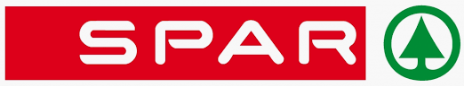 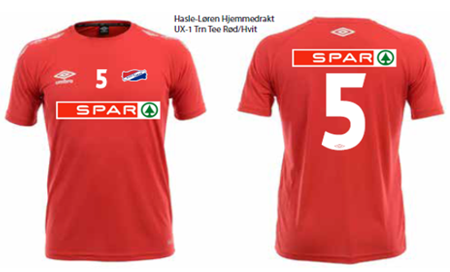 Spar Vinslottet (Frydenberg)I tillegg til premier til julekalenderen, har Spar stilt med frukt og annet snack til sosiale sammenkomster de forskjellige lagenhetene har hatt gjennom året. En stor takk også til vår lokalbutikk på Vinslottet.Intersport.Etter omorganisering og gjenåpning har vi igjen fått vår lokale utstyrsleverandør med Intersport Storo. I tillegg til effektiv og god kundeservice ved fellesbestillinger Hasle-Løren Håndball har gjort gjennom året, får alle medlemmer gode rabattordninger på alle varer i butikken.Vi takker for god service og oppfølging.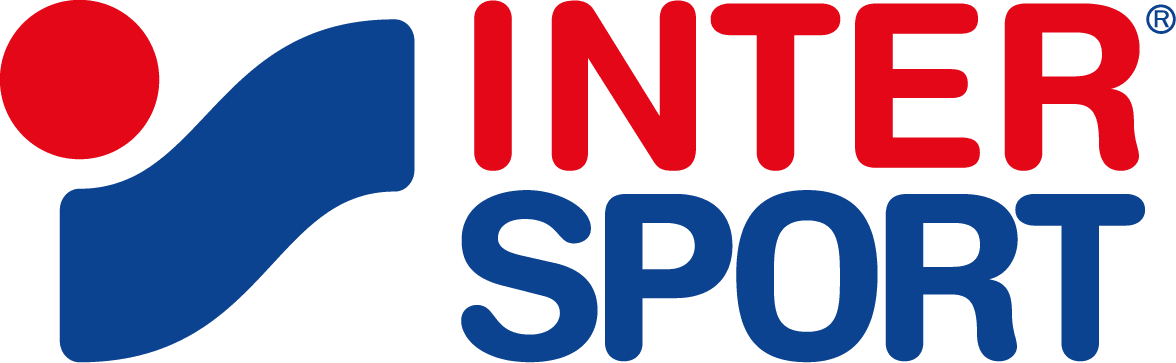 BydelsmidlerBydelsmidler har gått til støtte av medlemsavgiften til noen av våre medlemmer, samt bidratt til noen medlemmer har kunnet delta på bortreisecup. 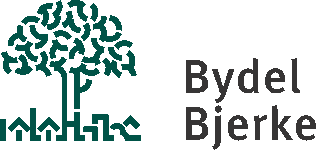 Øvrige avtaler Håndballgruppen takker også alle bidragsytere til julekalenderen. Her ble flotte premier gitt fra ulike aktører nærområdet. Uten dette hadde det ikke vært mulig å gjennomføre aktiviteter i klubben. Oslo 1/2– 2023
Styret for Hasle Løren HåndballAnita Vardøy, 		styreleder                                           ------------------------------------------                                           Maren Kristine Moen, nestleder 			          Gro Anne Lunde, styremedlem-------------------------------------------                                            -----------------------------------------------Caroline Ringstad Schultz, sekretær	                                   Christophe Mangion, øk. ansvarlig--------------------------------------------                                          -----------------------------------------------Årsberetning for 2022Hasle-Løren IL håndballgruppeÅr2016201720182019202020212022Antall140154180210216186259Rolle NavnTrener(e)Ingar Melby, Karoline Høydahl, Lykke Skimten, Nedzad Vegara, Siri Solvik MangionLagleder(e)Siri Solvik MangionAntall spillere29 per 11.1.2023Rolle NavnTrener(e)Caroline Jakobsen, Karoline Engebretsen, Sara Engebø Aamot, Trond Walmsnæss WehnLagleder(e)Caroline JakobsenAntall spillere19   per 1.1.2023Rolle NavnTrener(e)Marita Lian, Magne Løksa, Ida Sofie Bergen, Amina Mrzic, Carl Fredrik Riise, Øystein Ekmark, Laetizia Riziki, Sigrid Bjerkeland HatløLagleder(e)Maren Kristine MoenAndre involverte for laget (sosialansvarlig/komite o.l)Therese Ridar, Bjørn Rekve, Anders Røren (sosialkomite)Antall spillere46 per 5.1.2023Rolle NavnTrener(e)Beate Paulsen, Stian Skaar og Lina Kostovska Skaar (ungdomstrener)Lagleder(e)Sanja Kostovska Skaar og Trond Methi.Antall spillere28 per 11.1.2023Rolle NavnTrener(e)Anne Kjersti RøiseRita EinarsenMarianne ThobiassenRoger Holsted UdbergGrete Morset HasundSigrid WareliusSigrid Bjerkeland Hatlø (ungdomstrener)Lagleder(e)Alen CericAndre involverte for laget (sosialansvarlig/komite o.l)Camilla MyhreLisbeth HansenAntall spillere43Rolle NavnTrener(e)Ida Tidemann, Gro Combe-Thomsen, Christina Beck (lønnet ungdomstrener), Idun Soltvedt Klæbo (lønnet ungdomstrener)Lagleder(e)Olav SaureAndre involverte for laget (sosialansvarlig/komite o.l)Terje Ingebrigtsen (far på laget) har vært involvert som ekstratrener 1 gang per uke de to siste månedene av året med formål å øke voksentettheten på treninger ifm mange nye spillere. Kine Birkeland (mor på laget) har bistått som samtalepartner i forbindelse med motivering og ivaretakelse av unge spillere for idrettslig utvikling. Trude Nygård (mor på laget) har organisert dugnadene i Lørenhallen, og Annette Alkufrini (mor på laget) har fulgt opp spillerne i forhold til julekalendersalget. Antall spillere29Rolle NavnTrener(e)Hovedtrener:Jørn-Henning LienHjelpetrenere:-Sigurd Myhre-Roger Holsted Udberg-Katie Nielsen-Marte Birgitte FjeldsgaardUngdomstrener:-Laetitia Riziki K MaroyLagleder(e)Roger Holsted UdbergAntall spillere29 per 11.1.2023Rolle NavnTrener(e)Hovedtrener:Anniken Bjørnø (til august 2022)Øivind Pedersen (fra august 2022)Hjelpetrenere:-Sire Gaye-Lars Øyen EldnesUngdomstrener:- Ashley Risha AlfredLagleder(e)Illianna OsterhammelAntall spillere20 per 1.1.2023Rolle NavnTrener(e)Nicklas Bergqvist og Pål Dahlstrøm (delvis) til desember 2022, Stian Skaar fra januar 2023Lagleder(e)Jan Rune Løvnæseth ut 2022Antall spillere16